Publicado en  el 09/04/2014 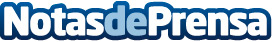 La creación de empresas cierra el mejor trimestre desde 2008, con 26.568 nuevas sociedadesLa economía española vuelve a dar ciertas muestras de dinamismo, con una combinación por segundo mes consecutivo de crecimiento en la creación de empresas y reducción de los concursos de acreedores. Datos de contacto:AxesorNota de prensa publicada en: https://www.notasdeprensa.es/la-creacion-de-empresas-cierra-el-mejor_1 Categorias: Finanzas http://www.notasdeprensa.es